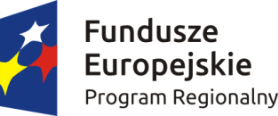 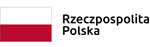 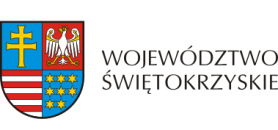 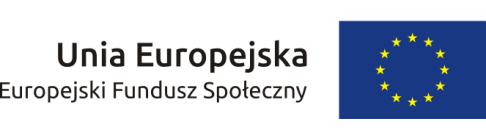 Projekt pn. „Stop wirusowi! Zapobieganie rozprzestrzeniania się COVID-19 w województwie świętokrzyskim” realizowany przez Województwo Świętokrzyskie                       w ramach Regionalnego Programu Operacyjnego Województwa Świętokrzyskiego na lata 2014-2020Załącznik nr 1 do Formularza ofertowegopostępowania znak: ROPS-II.052.3.3.2020WYKAZ OSÓBUsługa Specjalisty ds. promocji w związku z realizacją projektu pn. „Stop wirusowi! Zapobieganie rozprzestrzeniania się COVID – 19 w województwie świętokrzyskim”UWAGA: większej liczby doświadczenia zawodowego w pracy w mediach ponad 4 lata nie będzie dodatkowo punktowaneZostałem/am uprzedzony/a o odpowiedzialności karnej z art. 233 Kodeksu Karnego za złożenie nieprawdziwego oświadczenia lub zatajenie prawdy                       i niniejszym oświadczam, że informacje podane w niniejszej wykazie są zgodne z prawdą............................, dnia ................ r.										   .........................................................................Miejscowość                                                          							  	  podpis i pieczątka imienna    upełnomocnionego								  	   przedstawiciela ( przedstawicieli) WykonawcyOPIS DOŚWIADCZENIA NA POTWIERDZENIE SPEŁNIANIA WARUNKÓW UDZIAŁU W POSTĘPOWANIUOPIS DOŚWIADCZENIA NA POTWIERDZENIE SPEŁNIANIA WARUNKÓW UDZIAŁU W POSTĘPOWANIUOPIS DOŚWIADCZENIA NA POTWIERDZENIE SPEŁNIANIA WARUNKÓW UDZIAŁU W POSTĘPOWANIUOPIS DOŚWIADCZENIA NA POTWIERDZENIE SPEŁNIANIA WARUNKÓW UDZIAŁU W POSTĘPOWANIUOPIS DOŚWIADCZENIA NA POTWIERDZENIE SPEŁNIANIA WARUNKÓW UDZIAŁU W POSTĘPOWANIUImię i nazwiskoImię i nazwiskoWykształcenieWykształcenieDoświadczenie…………………………………………………………………………………………Wykształcenie wyższe na kierunku humanistyczno – społecznym ze specjalnością*:[] dziennikarstwo [] marketing [] promocja []reklama[] public relations [] informacja społeczna* właściwe zaznaczyćWykształcenie wyższe na kierunku humanistyczno – społecznym ze specjalnością*:[] dziennikarstwo [] marketing [] promocja []reklama[] public relations [] informacja społeczna* właściwe zaznaczyćPosiada minimum 2 lata doświadczenia zawodowego pracy w mediach*:[] TAK[] NIE* właściwe zaznaczyćOPIS DOŚWIADCZENIA PODLEGAJACEGO PUNKTACJI (ZGODNIE Z PKT. III, ppkt 5  ZAPYTANIA OFERTOWEGO)OPIS DOŚWIADCZENIA PODLEGAJACEGO PUNKTACJI (ZGODNIE Z PKT. III, ppkt 5  ZAPYTANIA OFERTOWEGO)OPIS DOŚWIADCZENIA PODLEGAJACEGO PUNKTACJI (ZGODNIE Z PKT. III, ppkt 5  ZAPYTANIA OFERTOWEGO)OPIS DOŚWIADCZENIA PODLEGAJACEGO PUNKTACJI (ZGODNIE Z PKT. III, ppkt 5  ZAPYTANIA OFERTOWEGO)OPIS DOŚWIADCZENIA PODLEGAJACEGO PUNKTACJI (ZGODNIE Z PKT. III, ppkt 5  ZAPYTANIA OFERTOWEGO)Lp.Okres zatrudnienie (dzień- miesiąc-rok)od …………. do ……………..Okres zatrudnienie (dzień- miesiąc-rok)od …………. do ……………..Podmiot, na rzecz którego została wykonana praca(nazwa, adres, numer telefonu)Podmiot, na rzecz którego została wykonana praca(nazwa, adres, numer telefonu)123(…)